Bern, Dezember 2013Daten Learning Community Raum Bern im 2014Interdisziplinäre Learning Communities finden im 2014 an folgenden Daten statt:Dienstag, 25. Februar 2014, 16.45 – 17.45 UhrMontag, 28. April 2014, 12.15 -13.45 UhrDienstag, 17. Juni 2014, 16.45 – 17.45 UhrMontag, 18. August 2014, 12.15 -13.45 UhrDienstag, 21. Oktober 2014, 16.45 – 17.45 UhrMontag, 8. Dezember 2014, 12.15 -13.45 UhrDie Learning Community findet im Anwältinnenbüro an der Schwarztorstrasse 22, 3007 Bern, statt.Herzlich eingeladen sind alle Aktivmitglieder, die im Grossraum Bern als Kinderanwält/in tätig sind. Für Fragen können sich gerne an Susanne Meier, Email: meier@anwaeltinnenbuero.ch oder Tel. 031 380 80 10 wenden.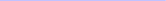 